 ISTITUTO COMPRENSIVO CAMIGLIANO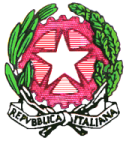 Loc. Pianacce 55010 CAMIGLIANO - CAPANNORITel. 0583/926526 - fax 0583/922568 - c. mecc. LUIC835007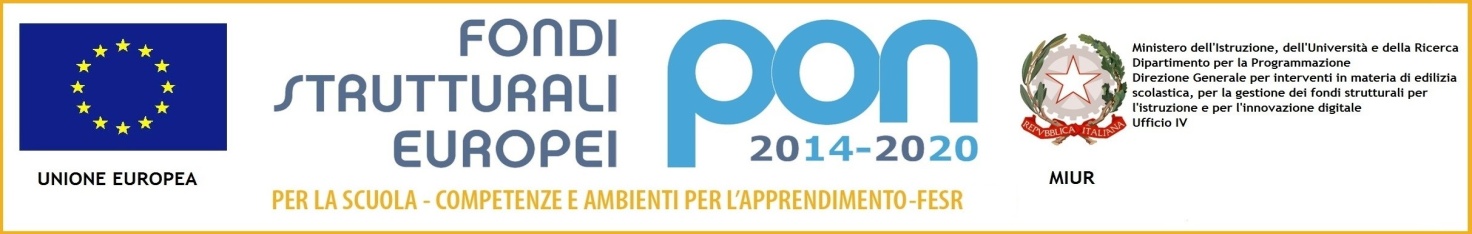 La sottoscritta TOCCHINI  SILVIA   nata a Lucca  il 27/11/1966 residente a  Capannori (Lu) – Via Martiri Lunatesi, 55/A - C.F.  TCC SLV 66S67 E715Z - consapevole delle sanzioni penali richiamate dall’art. 76 del D.P.R. 28/12/2000 N. 445, in caso di dichiarazioni mendaci e della decadenza dei benefici eventualmente conseguenti al provvedimento emanato sulla base di dichiarazioni non veritiere, di cui all’art. 75 del D.P.R. 28/12/2000 n. 445 ai sensi e per gli effetti dell’art. 47 del citato D.P.R. 445/2000, sotto la propria responsabilitàDICHIARA di non trovarsi in una della condizioni di incompatibilità previste dal paragrafo 10 “Incompatibilità” delle disposizioni e istruzioni per l’attuazione delle iniziative cofinanziate dai Fondi Strutturali Europei , ovvero:- Non aver preso parte, a qualsiasi titolo ai lavori dei nuclei di valutazione nominati dall’U.S.R. per la Toscana, relativamente ai progetti PON FESR 2014/2020;- Non ricoprire la funzione di Dirigente Tecnico né presso il MIUR nè presso le strutture territoriali dello    stesso;- Non ricoprire in qualità di dipendenti dell’Amministrazione centrale o periferica, alcune funzioni di    verifica, controllo, consulenza o altra funzione connessa agli stessi;-  Non ricoprire la carica di revisori dei conti, controllori audit, ecc.Camigliano, 02 febbraio  2021 FIRMA            ……………………………………………… 